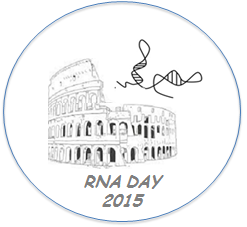 Dear all,we are pleased to announce the RNA day 2015: The multi-faceted non coding RNA landscape, that that will be held next September 7-8 at Sapienza, University of Rome. The novelty of this year is that the meeting will be held in conjunction with the Marie Curie Initial Training Networks (ITN) RNATRAIN meeting on non coding RNPs, with the participation of: Anders H. Lund (University of Copenhagen, Denmark), Reuven Agami (Netherlands Cancer Institute, The Netherlands), Maite Huarte (University of Navarra, Spain), Markus Landthaler (Max Delbrück, Berlin, Germany), Chandrasekhar Kanduri (Uppsala University, Sweden), Gunter Meister (University of Regensburg, Germany), Mihaela Zavolan (University of Basel, Switzerland), Petr Svoboda (Institute of Molecular Genetics of the ASCR, Czech Republic) and Eugene Berezikov (Hubrecht Institute, The NetherlandsThe aim of this fourth RNA day edition is to convey Italian RNA scientists for sharing results and discussing emerging concepts in the field of the non coding RNAs. The participation in this event is free. Due to the space limitation we invite you to register by sending the attached form to brunarpi@gmail.com, before May 15th 2015.If you are willing to present an oral communication, please include in the attached form an abstract (no more than 10 lines) describing your scientific interest and the main results achieved. Selected talks will be chosen from the submitted abstracts.Hoping you can attend the meeting and contribute to its success, we look forward to welcoming you in Rome.For any information about travel and accommodation, please feel free to contact our secretary,  Anna Brunetti (brunarpi@gmail.com)The OrganisersIrene Bozzoni, Elisa Caffarelli, Alessandro FaticaDept. of Biology and Biotechnology and IBPM of CNR – Sapienza, University of RomeRome, February 18th  2015Department of Biology and Biotechnology“Charles Darwin”Registration formRNA Day  2015						Rome, September  7-8  2015Please send to : Anna Brunetti   ( brunarpi@gmail.com )Surname / NameInstitutionE-mail referenceand Telphone numberSpecific field of interestPresentation Summary